School Travel Plan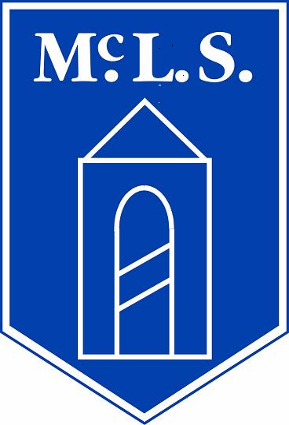 BaldridgeburnKY12 9EE Headteacher Mrs C Newton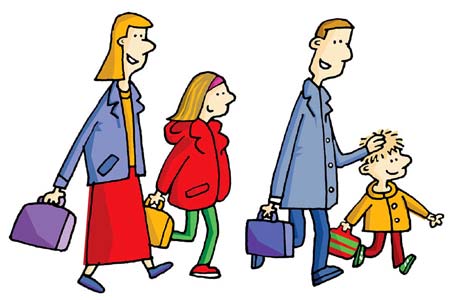 IntroductionThe School Travel Plan (STP) is a nationwide initiative designed to encourage the whole school community - children, parents, teachers, staff, and members of the local community - to review their current travel modes and consider changing their attitudes in how they chose to travel to and from school.A School Travel Plan is a working document identifying aims and objectives to reduce car use and promote more sustainable transport options for the school journey.  By developing a STP, schools can identify current and preferred travel modes and highlight specific travel / traffic issues pertaining to that individual school. The travel plan not only seeks solutions to specific problems, but also investigates ways of improving the journey for everyone travelling to and from school – pupils, parents, teachers and staff. The STP also aims to encourage healthier ways of travelling to and from school, specifically walking and, where appropriate, cycling.At McLean Primary, we are hoping to improve the health and safety of children travelling to and from school. The STP also links with other initiatives we run in the school such as being an Eco School in which we are increasingly aware of how our actions impact on our environment.  WellwoodFrom session 2016-2017 onwards, pupils who reside within one mile of McLean will be encouraged to follow the Route 1 Safer Route to School (as identified in appendix 2). Pupils who reside in Wellwood outside of this one mile boundary will continue to be eligible for free transport to school, although where practicable will also be encouraged to take part in the active travel initiatives described in this school travel plan.Our SchoolMcLean Primary School is situated in the north-west edge of Dunfermline. To the front of the main building we have a busy main road as shown in figure 1 below. We presently have school pupils, of which  are nursery children and staff. We also have a number of visitors coming and going each day. We provide a range of after school clubs in the school hall Monday to Friday (e.g. football, , karate and )Figure 1 Aerial view of McLean PSCurrent Situation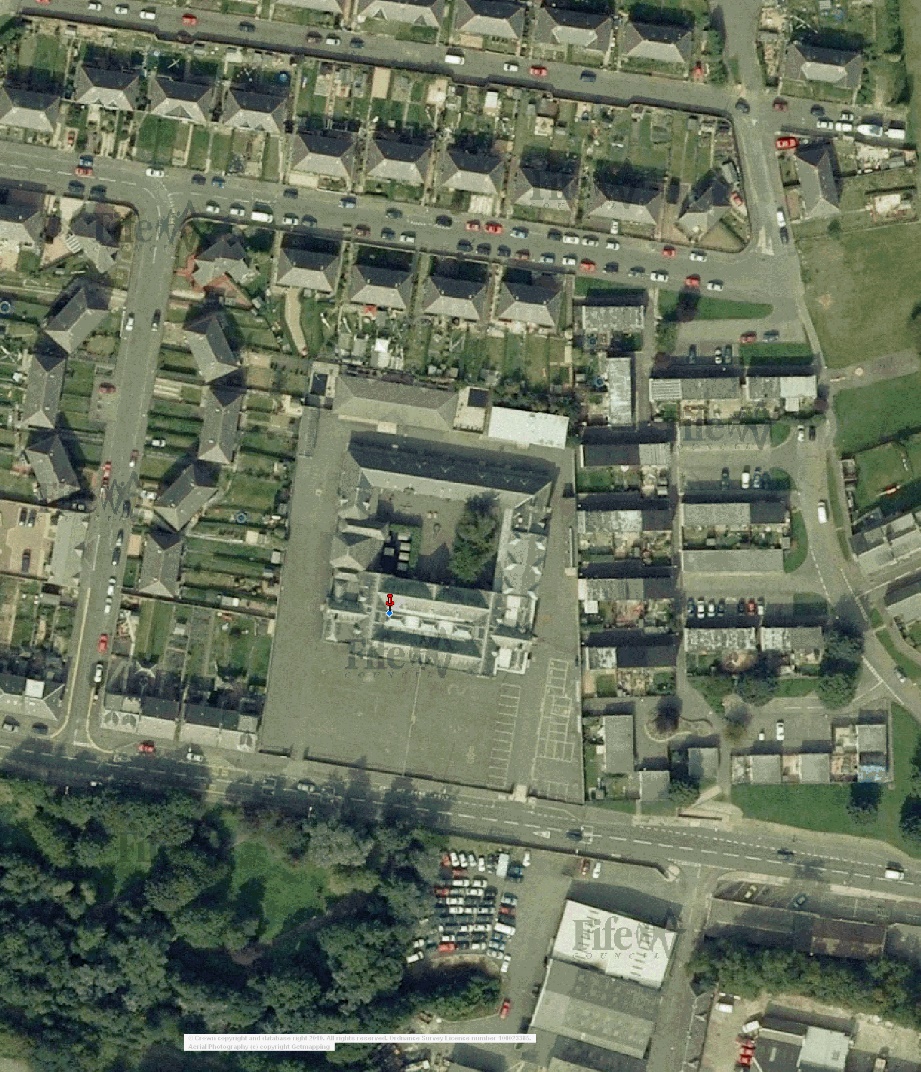 There are two gates at the front of our school. The main entrance is pedestrian only and used by children, parents and visitors. There are Crossing Patrollers at the roundabout at Broomhead Flats and at the corner of Bernard Shaw Street and East Baldridge Drive. There is a pelican crossing on the east side of the school entrance. The drop off zone is used at the start and end of the day by our school bus which transports pupils who live in Wellwood. The staff entrance is beside the recently (2015) redesigned car park with 32 spaces including 2 for disabled users. This is strictly for staff and disabled users. Historically, staff, parents and local residents have highlighted that the entrance to the school and the drop off zone is very congested at the beginning and end of the school day, particularly because of vehicles parking.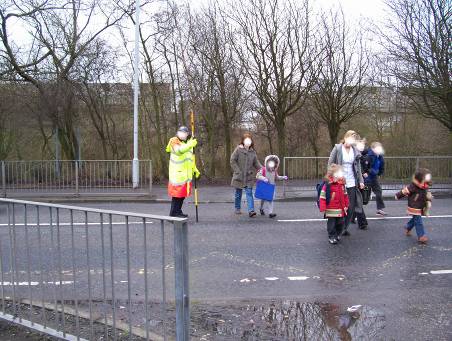 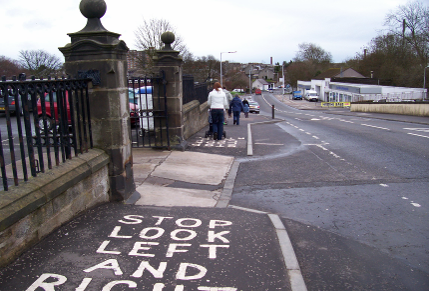 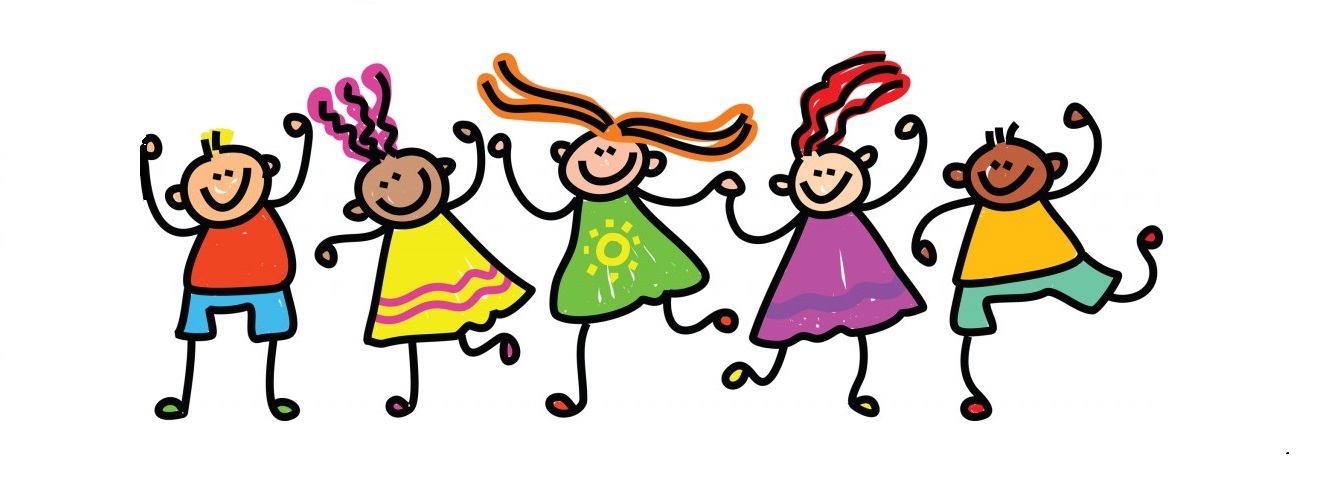 Policy and ObjectivesPolicy background We are producing a School Travel Plan to improve the health and safety of children travelling to and from school.  The reduction of pollution in the air surrounding the school would also be in keeping with our Eco Schools, Green Flag Status.Aims and ObjectivesAt McLean Primary our School Travel Plan aims to:improve the safety of pupils on their journey to and from schoolreduce the number of pupils travelling to and from school by carreduce congestion around the school gates especially at the beginning and end of the school dayencourage more pupils and staff to walk or cycle to and from schoolto make staff, pupils and parents aware of the health advantages of walking and cycling, including improved fitness in the pupilsreduce pollution in the air surrounding the schoolto ensure the STP continues to be successfully integrated into the ethos of .Data AnalysisSummary from Parents’ and Pupils’ Questionnaires 198 children and 37 parents completed the survey.For the question: “What would make your journey to and from school better?” the main issues for children were cars being absent from the school entrance (38%) and safer places to cross (38%). For parents the parking and the absence of a supervised crossing at Scott Street were the main issuesHUS survey Below is a spreadsheet of the most recently completed HUS. This information indicates that 75% of pupils travel actively to school (walk, cycle or scooter/skate). Additionally the percentage of children travelling to school by car has been reduced by 13% to 21% from the 2014 survey.   Issues Arising from Our School Survey  There is a continuing problem with the congestion caused by parents dropping off/picking up children from the school site; especially parents queuing to get into the drop-off zone to the west of the gate and the two bays to the east.There is a continuing problem in parents dropping off children on the south side of Baldridgeburn.  Cars are stopping beside the pedestrian barriers and letting children out into the live lane to run across the road through the drop off zone where cars are stopping and moving off.We have a few parents still choosing to use the staff car park.There is concern about the unsupervised crossing at .Possible SolutionsParents should be encouraged through publicity etc. to park further away from the school entrance, alleviating congestion and encouraging children to walk to school.  School could also keep in contact with the Community Police Team, who could visit occasionally to speak to parents doing this.Promote benefits of walking to schoolHighlight safer routes to schoolContinue road safety educationTargets  Traffic congestion outside school gatesReduce the number of parents parking around the school gates.To promote benefits of walking and cycling to maintain the target of 80% or more of children walk at least part of the way to and from school.To enlist help of  parent partnership to raise awareness of appropriate parking areas around the school.Safety on journeyPromote safer routes to school by including road safety as part of the curriculum for all childrenRoad safety reminders at assemblies provided by JRSO twice yearly with focused competitionsTravel information is provided for all new pupils through the welcome pack Cycle trainingTo continue Bikeability training for all pupils in P5 and P6To recruit parents to assist in delivery of Bikeability training in P6.Initiatives We are currently involved with the following initiatives and plan to continue this to support the work of the School Travel PlanWalk once a Week (WoW): WoW Scotland works by encouraging pupils, parents and carers actively travel (walk, cycle, scoot etc.) to school at least once a week. Partnership working with Fife Council Asset, Transport and Environment and Fife Constabulary Road Safety Unit Eco Schools Programme (School has reen flag  2015)Health Promoting Schools (We have achieved our award)Hands Up SurveyBig PedalActive Travel MonthBikeability Training Bike to School Week Plans for Evaluation, Monitoring and Review The Travel Action Group ollect evidence towards achievement of Action Plan Targets e.g. Walk Once a Week initiativeill review the actions throughout the year and report once per term to a member of the management teamEvery year we will continue to partake in the HUS survey, Bikeablity Training and Bike to School week. The results from these will be used in monitoring and evaluating the progress of the STP action planUpdate Action Plan annually and modify actions as requiredOur Travel Plan will be incorporated into our School Improvement Plan and continued revisions that maybe made to this.ppendix 1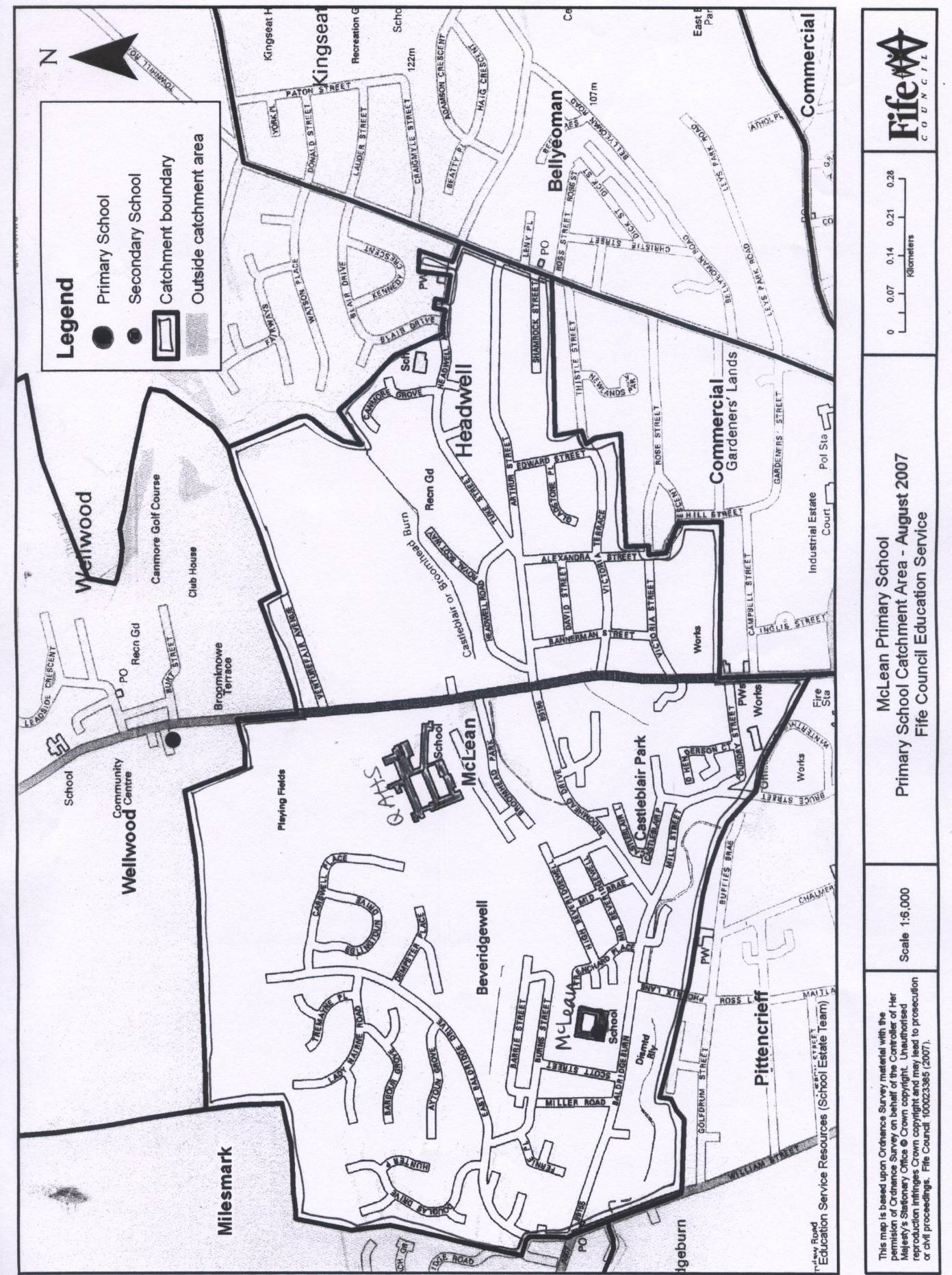 	Appendix 2Primaries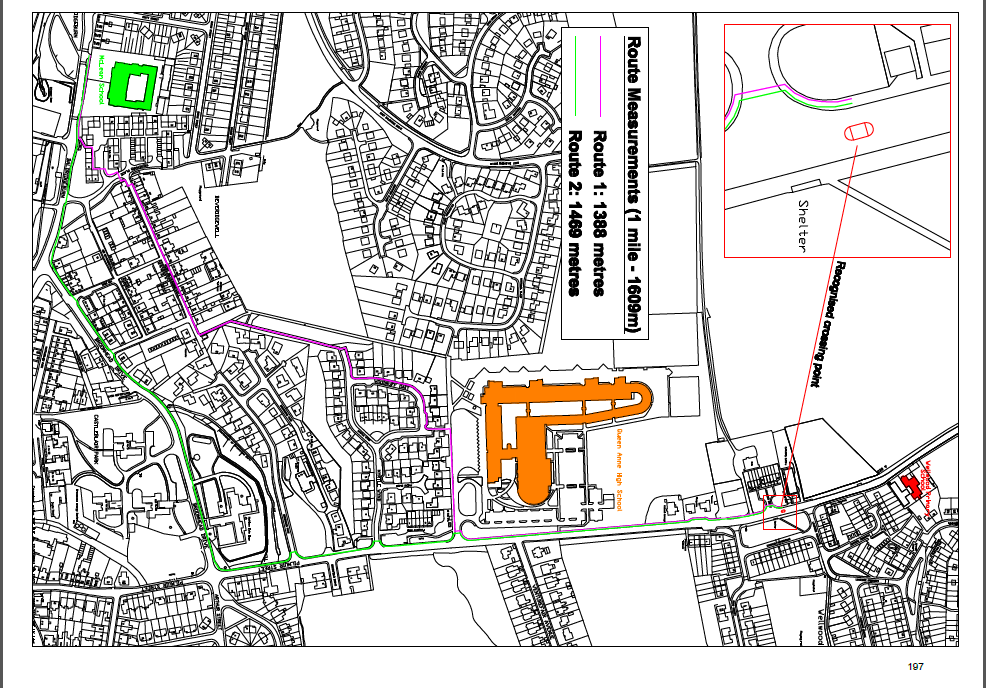 McLeanMcLeanMcLeanMcLeanMcLeanMcLeanMcLeanMcLeanTotal Pupil ResponseYearWalkCycleScooter / SkatePark & StrideDrivenBusTaxiOtherTotal Pupil ResponseP12938015100335P22535217300P3182598200P42800134100P52002811300P61705163300P72408112100Total16183349701400Total as %48%2%10%15%21%4%0%0%